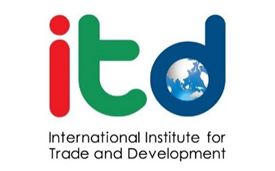 แบบตอบรับสัมมนาพิเศษภายใต้งาน ITD Insight Forumในหัวข้อ “พลิกโอกาสการค้าการลงทุนไทย-รัสเซีย สู่ตลาดมหภาคยูโร-เอเชีย”วันอังคารที่ 28 มกราคม 2563เวลา 9.30 – 12.00 น. ณ โรงแรม เดอะ สุโกศล กรุงเทพฯ 	ยืนยันการเข้าร่วมหรือส่งผู้แทนชื่อ :	 นามสกุล :องค์กร / หน่วยงาน :ฝ่าย / แผนก  : 	ตำแหน่ง :	ที่อยู่ :                                                  FAX:	EMAIL:เบอร์โทรศัพท์ *:	มือถือ*:ขอความกรุณาส่งแบบตอบรับมาภายใน วันอังคารที่ 21 มกราคม 2563  ตามหมายเลขโทรสาร หรืออีเมลที่ให้ไว้ด้านล่างนี้  สถาบันระหว่างประเทศเพื่อการค้าและการพัฒนา (องค์การมหาชน)  สำนักความร่วมมือระหว่างประเทศ	อีเมล: duangthip@itd.or.th, tanthita@itd.or.th, orranutt@itd.or.th, sirinad@itd.or.thโทร: 02 216 1894-7 ต่อ 104 หรือ 101โทรสาร: 02 216 1898	